Приложение 3. Карта на разпространението на вида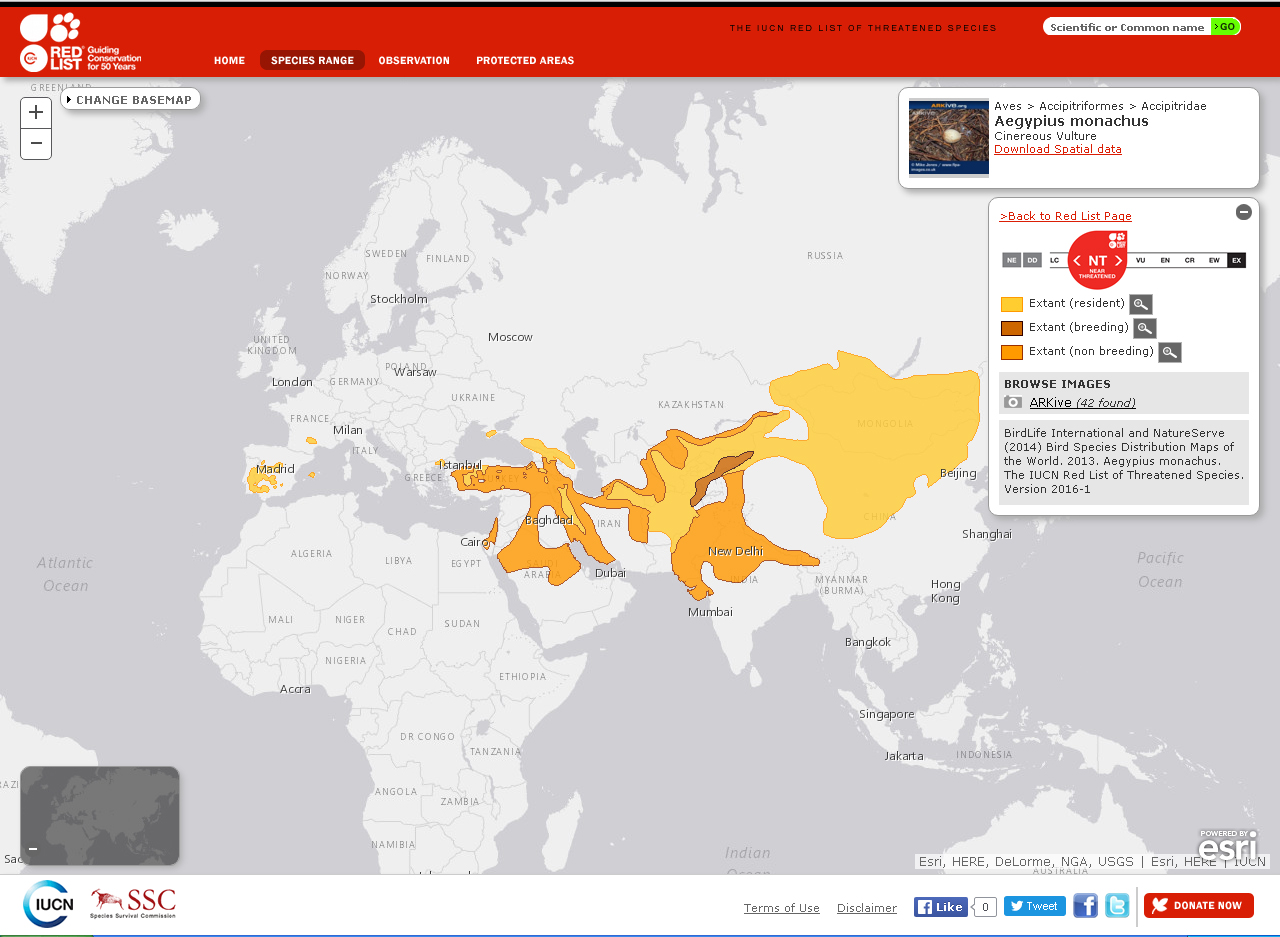 